SAXEMARA IF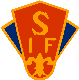 LOTTNING WILLYS SPORTLOVSCUP 2016 P12GRUPP 1                                                        GRUPP 21.SAXEMARA  IF                                   1.RONNEBY BK GRÖN2.RONNEBY BK RÖD                            2.RÖDEBY BLÅ3.RÖDEBY VIT                                       3.EMMABODA4.NÄTTRABY GUL                                 4.SÖLVESBORG5.KALLINGE SK                                     5.NÄTTRABY SVART                A-SAL                                                                        9,00  SAXEMARA-RONNEBY RÖD                         9,15   RÖDEBY VIT-NÄTTRABY GUL                9,30   RONNEBY GRÖN-RÖDEBY BLÅ                           9,45   EMMABODA-SÖLVESBORG                         10,00 KALLINGE-RONNEBY RÖD                       10,15 NÄTTRABY GUL-SAXEMARA                          10,30  NÄTTRABY SVART-RÖDEBY BLÅ                              10,45  SÖLVESBORG-RONNEBY GRÖN                          11,00  KALLINGE-SAXEMARA                               11,15  RONNEBY RÖD-RÖDEBY VIT11,30  NÄTTRABY SVART-RONNEBY GRÖN11,45  RÖDEBY BLÅ-EMMABODA12,00  RÖDEBY VIT-KALLINGE12,15  RONNEBY RÖD-NÄTTRABY GUL12,30  EMMABODA-NÄTTRABY SVART12,45  RÖDEBY BLÅ-SÖLVESBORG13,00  NÄTTRABY GUL-KALLINGE13,15  SAXEMARA-RÖDEBY VIT13,30  SÖLVESBORG-NÄTTRABY SVART13,45  RONNEBY GRÖN-EMMABODA                           14,00 SEMIFINAL 114,15 SEMIFINAL 214,45 FINAL